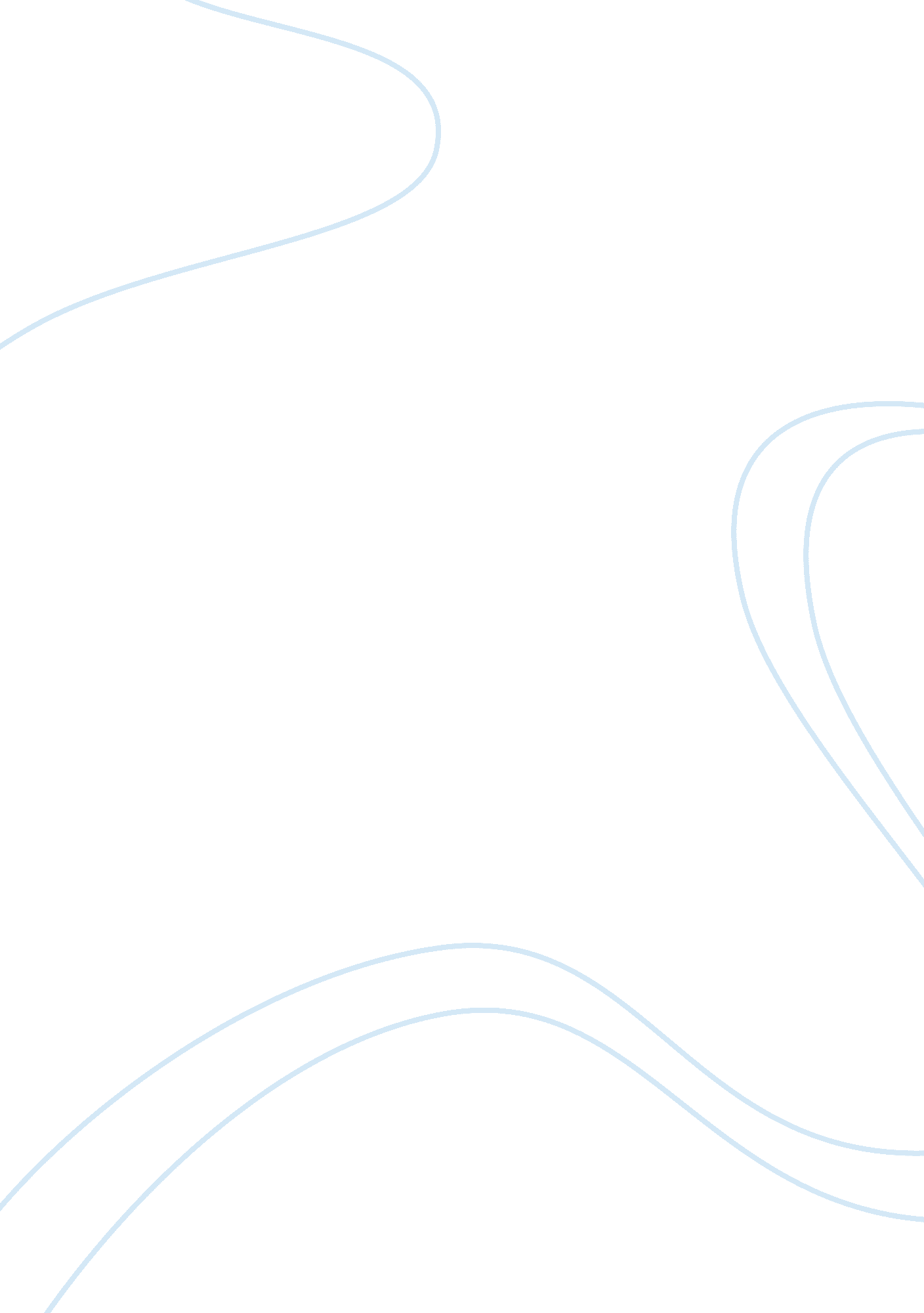 Concept of correlation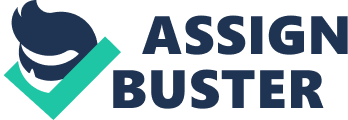 Correlation Analysis Correlation analysis is done to measure the strength or magnitude of linear association between two variables. As per definition, a correlation coefficient must lie between -1 and +1. If the correlation between two variables is high, than the model fits the data well depending on whether it is positively or negatively correlated. While, if the correlation is low, than the model is not providing a good fit to the data. 
We can explain correlation with the help of graphs 
Figure 1: Perfectly Positive Correlation 
The graph above shows that the variables are perfectly positively correlated as an increase in the value of independent variable causes the value of dependent variable to increase by the slope of the equation. An example of a perfectly positive correlation can be supply of good with respect to the price of good. As the price increase, the suppliers tend to supply more of the product. 
Figure 2: Perfectly Negative Correlation 
This graph above shows that the variables are perfectly negatively correlated as an increase in the value of the independent variable causes the value of dependent variable to decrease by the slope of the equation. An example of a perfectly negative correlation can be the demand of good with respect to the price of good. As the price increase, the consumers tend to less of the product. 
Figure 3: Minimal Correlation 
The third case where the correlation is positive but close to zero since the variables are not closely associated and the data are not scattered around a positive line. 
The correlation between two variables is weak if they are close to zero whether they are negative or positive. GDP and interest rates of the economy are correlated but the magnitude of correlation is very low. On the other side, there might be a strong correlation between smoking and lung cancer. 
In the article published by Goolsbee and Guryan (2005) we can infer the correlations among the several variables. The table below illustrates how these variables are related: 
Variable A 
Variable B 
Positive, Negative, Minimal Correlation: 
Number of school lunch 
eligible students in the 
school 
Amount of funding 
received by the school for 
federal and state 
education-related 
programs 
Positive Correlation 
Impact of subsidy received 
Age of students at school 
Minimal Correlation 
Number of classrooms 
connected to the Internet 
Student performance, as 
measured by standardized 
test scores 
Minimal Correlation 
Teachers’ comfort level 
with the Internet 
Ability of teachers to use 
Internet effectively with 
their students 
Positively Correlated 
1) As per the government policy, the federal government subsidizes or gives free school lunches to students whose family income is below a certain level, usually close to the poverty level. So higher the number of eligible students for lunch, higher will be the amount of funding received by the school 
2) Age is not correlated with the impact of subsidy received 
3) As mentioned in the case study that increase in classroom Internet connections did not prove to have a profound impact on student achievement, as measured by test scores in a variety of subjects. 
4) The authors pointed that if teachers are uncomfortable working with the technology they cannot use internet effectively with their students. 
WidgeCorp can use this correlation analysis to effectively market its cold drinks in public schools. Since we know that there is a positive correlation between free school lunches and poverty level therefore WidgeCorp can approach the government to offer quality foods at affordable rates. There will be a stiff competition on the basis of price therefore as a case of bulk discounting WidgeCorp should offer quality foods to Government on competitive prices. 
References 
Goolsbee , A. & Guryan, J. (2005). The Impact of Internet Subsidies in Public School. 
Avaialable from site: http:// faculty. chicagobooth. edu/austan. goolsbee/research/erate. pdf 